Department of Fashion and Apparel Technology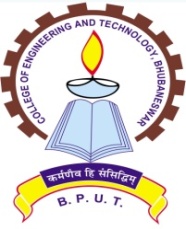 COLLEGE OF ENGINEERING AND TECHNOLOGY(A constituent and autonomous college of Biju Patnaik University of Technology, Odisha)Techno Campus, P.O.-Mahalaxmi Vihar, Bhubaneswar-751029, Odisha, IndiaNAAC ‘A’Ref No: 91 /F & AT					                        	Date: 21/02/2018QUOTATION CALL NOTICESealed quotations are invited from reputed firms having valid GSTIN No. for supply and installation of AC 2 Ton, 3 star, with wall mount stabilizer and accessories to Department of Fashion & Apparel Technology, along with other terms and conditions as per rules. Your quotation should reach the Principal, CET, Ghatikia, Post- Mahalaxmi Vihar -751029, Bhubaneswar, on or before  06-03-18 by 04 p.m. positively by speed post/ registered post only, with sealed cover envelope super scribed on the top ‘Quotation for supply of AC to Department of Fashion & Apparel Technology.”The quotation received after due date will not be entertained. The rate should be quoted inclusive of transportation; fitting, installation etc. and delivery of the materials will be made at Dept. of Fashion & Apparel Technology., C.E.T and Bhubaneswar at the cost of supplier. The amount of GST applicable must be mentioned clearly. The undersigned has the right to accept or reject any or all the quotations without assigning any reason thereof. No hand delivery will be accepted. The authority will not be responsible for any postal delay.The item to be delivered by the supplier / firm at F&AT Department, CET, Bhubaneswar, Odisha. The rate quoted should include all taxes, levies, surcharges etc.Transportation & delivery of AC should be done at free of cost by the supplier.Payment will be made after successful delivery, installation of AC. The supplier has to submit the bills in duplicate along with tax clearance certificate.The delivery should be completed within 7 days from the date of receipt of purchase order.        7.    Warranty- Minimum 1 Year                                                                                            	Sd/-Head of Dept.Sl. No.ItemsSpecificationQuantity1Split AC2  Ton with stabilizer and accessoriesSplit AC of reputed make like Voltas/LG/Samsung or equivalent of 2  Ton (not less than 3 star) having copper condenser with wall mount stabilizer, other accessories including installation01